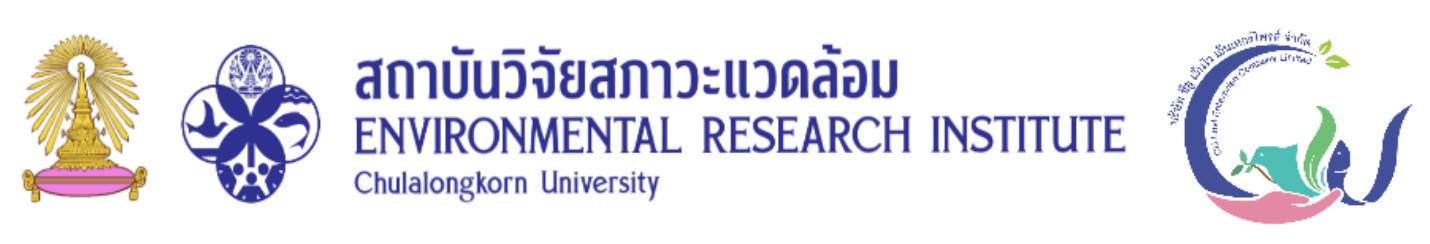 การฝึกอบรม“การใช้แฝกหญ้าเพื่อป้องกันภัยดินถล่ม" วันศุกร์ที่ 23 มิถุนายน 2566 เวลา 9.00 - 12.00 น.ณ ศูนย์เด็กเล็กบ้านห้วยหมี ตำบลดงพญา อำเภอบ่อเกลือ จังหวัดน่าน--------------------------------------------------------------------------------------------------------------------8.30 – 9.00 นลงทะเบียน9.00-10.00 น.การบรรยาย “พันธุ์แฝกชนิดต่างๆ การปลูกและดูแลรักษาตามหลักวิชา”โดย เจ้าหน้าที่สำนักงานพัฒนาที่ดินจังหวัดน่าน 10.00-10.20 น.การบรรยาย “แนวทางวิธีการปลูกแฝกเพื่อป้องกันภัยดินถล่ม”
โดย ศ.ดร.สุเชษฐ์ ลิขิตเลอสรวง คณะวิศวกรรมศาสตร์ จุฬาลงกรณ์มหาวิทยาลัย     ผศ.ดร.อุ่นเรือน เล็กน้อย สถาบันวิจัยสังคม จุฬาลงกรณ์มหาวิทยาลัย  10.20-10.40 น. รับประทานอาหารว่าง10.40-11.20 น.การบรรยาย “วิธีการปลูกแฝกเพื่อป้องกัยภัยดินถล่ม”
โดย คุณอุดมชัย วัฒน์ธนกุล  และคณะผู้นำชุมชน 11.20-11.50 น.การบรรยาย “วิธีและแผนรับมือภัยพิบัติชุมชนโดย ดร.ปัณฑิตา ตันวัฒนะ สถาบันวิจัยสภาวะแวดล้อม จุฬาลงกรณ์มหาวิทยาลัย11.50-12.00 น. การพูดคุยซักถามและแบ่งปันประสบการณ์ในการขับเคลื่อนการใช้แฝกโดย ผศ.ดร.อุ่นเรือน เล็กน้อย สถาบันวิจัยสังคม จุฬาลงกรณ์มหาวิทยาลัย